Aanvraagformulier evenementenvergunning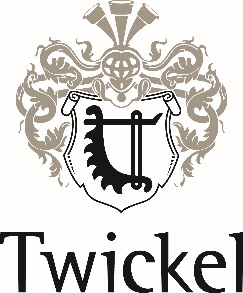 